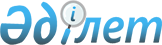 "Астана қаласының 2012-2014 жылдарға арналған бюджеті туралы" Астана қаласы мәслихатының 2011 жылғы 7 желтоқсандағы № 518/75-ІV шешіміне өзгерістер мен толықтыру енгізу туралы
					
			Күшін жойған
			
			
		
					Астана қаласы мәслихатының 2012 жылғы 28 наурыздағы № 8/2-V шешімі. Астана қаласының Әділет департаментінде 2012 жылғы 18 сәуірде нормативтік құқықтық кесімдерді Мемлекеттік тіркеудің тізіліміне № 721 болып енгізілді. Күші жойылды - Астана қаласы мәслихатының 2013 жылғы 30 мамырдағы № 139/16-V шешімімен      Ескерту. Күші жойылды - Астана қаласы мәслихатының 30.05.2013 № 139/16-V шешімімен.

      Қазақстан Республикасы Бюджет кодексінің 108-бабының 4-тармағына, 104-бабының 5-тармағына және «Қазақстан Республикасындағы жергілікті мемлекеттік басқару және өзін-өзі басқару туралы» Қазақстан Республикасы Заңының 6-бабына сәйкес Астана қаласының мәслихаты ШЕШТІ:



      1. «Астана қаласының 2012-2014 жылдарға арналған бюджеті туралы» Астана қаласы мәслихатының 2011 жылғы 7 желтоқсандағы № 518/75-ІV (Нормативтік құқықтық актілерді мемлекеттік тіркеу тізбесінде 2011 жылдың 30 желтоқсанында № 708 тіркелді, «Астана ақшамы» газетінің 2012 жылғы 7 қаңтардағы № 2 нөмірінде, «Вечерняя Астана» газетінің 2012 жылғы 7 қаңтардағы № 2 нөмірінде жарияланған) шешіміне мынадай өзгерістер мен толықтыру енгізілсін:

      1-тармақта:

      1) тармақшадағы «254 206 142» деген сандар «265 930 929,0» деген сандармен ауыстырылсын;

      «80 077 995» деген сандар «81 077 995,0» деген сандармен ауыстырылсын;

      «249 297» деген сандар «262 463,0» деген сандармен ауыстырылсын;

      «8 160 000» деген сандар «9 064 302,0» деген сандармен ауыстырылсын;

      «165 718 850» деген сандар «175 526 169,0» деген сандармен ауыстырылсын;

      2) тармақшадағы «215 885 854» деген сандар «257 467 280,9» деген сандармен ауыстырылсын;

      4) тармақшадағы «36 693 556» деген сандар «19 830 287,3» деген сандармен ауыстырылсын;

      5) тармақшадағы «1 958 700» деген сандар «(-11 034 671,2)» деген сандармен ауыстырылсын;

      6) тармақшадағы «(-1 958 700)» деген сандар «11 034 671,2» деген сандармен ауыстырылсын;

      7) тармақшадағы «5 841 300» деген сандар «6 386 300,0» деген сандармен ауыстырылсын;

      8) тармақшадағы «(-7 800 000)» деген сандар «(-6 994 147,9)» деген сандармен ауыстырылсын.

      2) 1-тармақ келесі мазмұндағы «Бюджет қаражатының пайдаланылатын қалдықтары – 11 642 519,1 мың теңге» деген 9) – тармақшамен толықтырылсын.



      2. Аталған шешімнің 1,4,6,9,12-қосымшалары осы шешімге 1,2,3,4,5-қосымшаларға сәйкес жаңа редакцияда жазылсын.



      3. Осы шешім 2012 жылдың 1 қаңтарынан бастап қолданысқа енгізіледі.      Астана қаласы

      мәслихаты сессиясының төрағасы             А. Байгенжин      Астана қаласы

      мәслихатының хатшысы                       С. Есілов      КЕЛІСІЛДІ      «Астана қаласының

      Экономика және бюджеттік жоспарлау

      басқармасы» ММ (ЭжБЖБ) бастығы             Ж.Ғ. Нұрпейісов

Астана қаласы мәслихатының

2012 жылғы 28 наурыздағы 

№ 8/2-V шешіміне     

1-қосымша         

Астана қаласы мәслихатының

2011 жылғы 7 желтоқсандағы

№ 518/75-IV шешіміне   

1-қосымша         

Астана қаласының 2012 жылға арналған бюджеті      Астана қаласы мәслихатының хатшысы         С. Есілов

Астана қаласы мәслихатының

2012 жылғы 28 наурыздағы 

№ 8/2-V шешіміне     

2-қосымша         

Астана қаласы мәслихатының

2011 жылғы 7 желтоқсандағы

№ 518/75-IV шешіміне   

4-қосымша          

Астана қаласының 2012 жылға арналған бюджетінің бюджеттік инвестициялық жобаларын іске асыруға және заңды тұлғалардың жарғылық капиталын қалыптастыруға немесе ұлғайтуға бағытталған бюджеттік бағдарламаларға бөлінген бюджеттік даму бағдарламаларының тізбесі      Астана қаласы мәслихатының хатшысы         С. Есілов

Астана қаласы мәслихатының

2012 жылғы 28 наурыздағы 

№ 8/2-V шешіміне     

3-қосымша         

Астана қаласы мәслихатының

2011 жылғы 7 желтоқсандағы

№ 518/75-IV шешіміне   

6-қосымша          

2012 жылға арналған Астана қаласының "Алматы" ауданының бюджеттік бағдарламаларының тізімі      Астана қаласы мәслихатының хатшысы         С. Есілов

Астана қаласы мәслихатының

2012 жылғы 28 наурыздағы 

№ 8/2-V шешіміне     

4-қосымша         

Астана қаласы мәслихатының

2011 жылғы 7 желтоқсандағы

№ 518/75-IV шешіміне   

9-қосымша         

2012 жылға арналған Астана қаласының "Есіл" ауданының бюджеттік бағдарламаларының тізімі      Астана қаласы мәслихатының хатшысы               С. Есілов

Астана қаласы мәслихатының

2012 жылғы 28 наурыздағы 

№ 8/2-V шешіміне    

5-қосымша       

Астана қаласы мәслихатының

2011 жылғы 7 желтоқсандағы

№ 518/75-IV шешіміне   

12-қосымша        

2012 жылға арналған Астана қаласының "Сарыарқа" ауданының бюджеттік бағдарламаларының тізімі      Астана қаласы мәслихатының хатшысы         С. Есілов
					© 2012. Қазақстан Республикасы Әділет министрлігінің «Қазақстан Республикасының Заңнама және құқықтық ақпарат институты» ШЖҚ РМК
				СанатыСанатыСанатыСанатыСомасы

мың тенгеСыныбыСыныбыСыныбыСомасы

мың тенгеІшкі сыныбыІшкі сыныбыСомасы

мың тенгеАтауыСомасы

мың тенге1. Кірістер265 930 9291Салықтық түсімдер81 077 99501Табыс салығы36 720 6742Жеке табыс салығы36 720 67403Әлеуметтiк салық29 427 5791Әлеуметтік салық29 427 57904Меншiкке салынатын салықтар11 087 3171Мүлiкке салынатын салықтар7 934 4093Жер салығы1 018 7044Көлiк құралдарына салынатын салық2 134 20405Тауарларға, жұмыстарға және қызметтерге салынатын iшкi салықтар2 983 8742Акциздер146 2123Табиғи және басқа ресурстарды пайдаланғаны үшiн түсетiн түсiмдер1 653 9874Кәсiпкерлiк және кәсiби қызметтi жүргiзгенi үшiн алынатын алымдар928 1025Ойын бизнесіне салық255 57308Заңдық мәнді іс-әрекеттерді жасағаны және (немесе) оған уәкілеттігі бар мемлекеттік органдар немесе лауазымды адамдар құжаттар бергені үшін алынатын міндетті төлемдер858 5511Мемлекеттік баж858 5512Салықтық емес түсімдер262 46301Мемлекеттік меншіктен түсетін кірістер247 6681Мемлекеттік кәсіпорындардың таза кірісі бөлігінің түсімдері17 5413Мемлекет меншігіндегі акциялардың мемлекеттік пакеттеріне дивидендтер 43 8965Мемлекет меншігіндегі мүлікті жалға беруден түсетін кірістер142 5617Мемлекеттік бюджеттен берілген кредиттер бойынша сыйақылар43 67004Мемлекеттік бюджеттен қаржыландырылатын, сондай-ақ Қазақстан Республикасы Ұлттық Банкінің бюджетінен ( шығыстар сметасынан) ұсталатын және қаржыландырылатын мемлекеттік мекемелер салатын айыппұлдар, өсімпұлдар, санкциялар, өндіріп алулар1 6291Мұнай секторы ұйымдарынан түсетін түсімдерді қоспағанда, мемлекеттік бюджеттен қаржыландырылатын, сондай-ақ Қазақстан Республикасы Ұлттық Банкінің бюджетінен (шығыстар сметасынан) ұсталатын және қаржыландырылатын мемлекеттік мекемелер салатын айыппұлдар, өсімпұлдар, санкциялар, өндіріп алулар1 62906Басқа да салықтық емес түсімдер13 1661Басқа да салықтық емес түсімдер13 1663Негізгі капиталды сатудан түсетін түсімдер9 064 30201Мемлекеттік мекемелерге бекітілген мемлекеттік мүлікті сату 7 800 0001Мемлекеттік мекемелерге бекітілген мемлекеттік мүлікті сату 7 800 00003Жерді және материалдық емес активтерді сату1 264 3021Жерді сату1 204 3022Материалдық емес активтерді сату60 0004Трансферттердің түсімдері175 526 16902Мемлекеттік басқарудың жоғары тұрған органдарынан түсетін трансферттер175 526 1691Республикалық бюджеттен түсетін трансферттер175 526 169Функционалдық топФункционалдық топФункционалдық топФункционалдық топСомасы, 

мың теңгеБюджеттік бағдарламалардың әкімшісіБюджеттік бағдарламалардың әкімшісіБюджеттік бағдарламалардың әкімшісіСомасы, 

мың теңгеБағдарламаБағдарламаСомасы, 

мың теңгеАтауыСомасы, 

мың теңгеII. ШЫҒЫСТАР257 467 280,901Жалпы сипаттағы мемлекеттiк қызметтер2 448 386,1111Республикалық маңызы бар қала, астана мәслихатының аппараты67 653,0001Республикалық маңызы бар қала, астана мәслихатының қызметін қамтамасыз ету66 603,0003Мемлекеттік органның күрделі шығыстары 1 050,0121Республикалық маңызы бар қала, астана әкімінің аппараты1 024 231,0001Республикалық маңызы бар қала, астана әкімінің қызметін қамтамасыз ету501 913,0002Ақпараттық жүйелер құру512 188,0003Мемлекеттік органдардың күрделі шығыстары10 130,0123Қаладағы аудан, аудандық маңызы бар қала, кент, ауыл (село), ауылдық (селолық) округ әкімінің аппараты518 771,0001Қаладағы аудан, аудандық маңызы бар қаланың, кент, ауыл (село), ауылдық (селолық) округ әкімінің қызметін қамтамасыз ету жөніндегі қызметтер513 411,0022Мемлекеттік органның күрделі шығыстары5 360,0379Республикалық маңызы бар қаланың, астананың Тексеру комиссиясы240 561,0001Республикалық маңызы бар қаланың, астананың Тексеру комиссиясының қызметін қамтамасыз ету жөніндегі қызметтер221 554,0003Мемлекеттік органның күрделі шығыстары 19 007,0356Республикалық маңызы бар қаланың, астананың қаржы басқармасы333 442,1001Жергілікті бюджетті атқару және коммуналдық меншікті басқару саласындағы мемлекеттік саясатты іске асыру жөніндегі қызметтер231 147,0003Салық салу мақсатында мүлікті бағалауды жүргізу7 151,0004Біржолғы талондарды беру жөніндегі жұмысты ұйымдастыру және біржолғы талондарды сатудан түскен сомаларды толық алынуын қамтамасыз ету 62 186,1010Жекешелендіру, коммуналдық меншікті басқару, жекешелендіруден кейінгі қызмет және осыған байланысты дауларды реттеу20 000,0011Коммуналдық меншікке түскен мүлікті есепке алу, сақтау, бағалау және сату10 000,0014Мемлекеттік органның күрделі шығыстары2 958,0357Республикалық маңызы бар қаланың, астананың экономика және бюджеттік жоспарлау басқармасы263 728,0001Экономикалық саясатты, мемлекеттік жоспарлау жүйесін қалыптастыру мен дамыту және республиқалық манызы бар қала, астана басқару саласындағы мемлекеттік саясатты іске асыру жөніндегі қызметтер260 518,0004Мемлекеттік органның күрделі шығыстары 3 210,002Қорғаныс485 516,02350Республикалық маңызы бар қаланың, астананың жұмылдыру дайындығы, азаматтық қорғаныс, авариялар мен дүлей апаттардың алдын алуды және жоюды ұйымдастыру басқармасы 485 516,0001Жергілікті деңгейде жұмылдыру дайындығы, азаматтық қорғаныс, авариялар мен дүлей апаттардың алдын алуды және жоюды ұйымдастыру саласындағы мемлекеттік саясатты іске асыру жөніндегі қызметтер 42 850,02350003Жалпыға бiрдей әскери мiндеттi атқару шеңберiндегi iс-шаралар28 995,02350004Республикалық маңызы бар қалалар, астананың азаматтық қорғаныс іс-шаралары131 948,02350005Республикалық маңызы бар қалалар, астананың жұмылдыру дайындығы және жұмылдыру35 154,02350006Республикалық маңызы бар қалалар, астана ауқымындағы төтенше жағдайлардың алдын-алу және оларды жою223 480,0007Аумақтық қорғанысты дайындау және республикалық маңызы бар қаланың, астананың аумақтық қорғанысы22 089,0010Мемлекеттік органның күрделі шығыстары 1 000,003Қоғамдық тәртіп, қауіпсіздік, құқықтық, сот, қылмыстық-атқару қызметі11 482 065,83352Республикалық маңызы бар қаланың, астананың бюджетінен қаржыландырылатын атқарушы ішкі істер органы6 126 689,03352001Республикалық маңызы бар қаланың, астананың аумағында қоғамдық тәртіп пен қауіпсіздікті сақтау саласындағы мемлекеттік саясатты іске асыру жөніндегі қызметтер 5 011 652,03352003Қоғамдық тәртіпті қорғауға қатысатын азаматтарды көтермелеу 13 000,0004"Астана - есірткісіз қала" өңірлік бағдарламасын жүзеге асыру14 578,0007Мемлекеттік органның күрделі шығыстары880 979,0012Белгілі тұратын жері және құжаттары жоқ адамдарды орналастыру қызметтері56 794,0013Әкімшілік тәртіпте ұсталған адамдарды ұстауды ұйымдастыру25 032,0019Республикалық бюджеттен берілетін трансферттер есебінен көші-қон полициясының қосымша штаттық санын материалдық-техникалық жарақтандыру және ұстау92 284,0020Республикалық бюджеттен берілетін нысаналы трансферттер есебінен оралмандарды уақытша орналастыру орталығын және оралмандарды бейімдеу мен біріктіру орталығын материалдық-техникалық жарақтандыру және ұстау2 376,0023Республикалық бюджеттен берілетін нысаналы трансферттер есебінен жол қозғалысы қауіпсіздігін қамтамасыз ету 29 994,03368Республикалық маңызы бар қаланың, астананың жолаушылар көлігі және автомобиль жолдары басқармасы1 426 475,03368007Елдi мекендерде жол қозғалысы қауiпсiздiгін қамтамасыз ету1 426 475,03373Республикалық маңызы бар қаланың, астананың Құрылыс басқармасы3 928 901,83373004Ішкі істер органдарының объектілерін дамыту343 487,0044Қазақстан Республикасы Бас прокуратурасының әкімшілік ғимаратын салу3 585 414,804Бiлiм беру35 130 718,34123Қаладағы аудан, аудандық маңызы бар қала, кент, ауыл (село), ауылдық (селолық) округ әкімінің аппараты4 316 196,04123004Мектепке дейінгі тәрбиелеу және оқыту ұйымдарын қолдау4 283 352,0025Республикалық бюджеттен берілетін трансферттер есебінен мектеп мұғалімдеріне және мектепке дейінгі ұйымдардың тәрбиешілеріне біліктілік санаты үшін қосымша ақының мөлшерін ұлғайту32 844,0352Республикалық маңызы бар қаланың, астананың бюджетінен қаржыландырылатын атқарушы ішкі істер органы8 391,0006Кадрлардың біліктілігін арттыру және қайта даярлау8 391,0353Республикалық маңызы бар қаланың, астананың денсаулық сақтау басқармасы498 406,0003Кадрлардың біліктілігін арттыру және оларды қайта даярлау159 011,0043Техникалық және кәсіптік, орта білімнен кейінгі білім беру мекемелерінде мамандар даярлау260 851,0044Техникалық және кәсіптік, орта білімнен кейінгі білім беру бағдарламалары бойынша оқитындарға әлеуметтік қолдау көрсету78 544,04359Республикалық маңызы бар қаланың, астананың туризм, дене тәрбиесі және спорт басқармасы 1 446 003,0006Балалар мен жасөспірімдерге спорт бойынша қосымша білім беру 1 446 003,0360Республикалық маңызы бар қаланың, астананың білім басқармасы18 182 196,0001Жергілікті деңгейде білім беру саласындағы мемлекеттік саясатты іске асыру жөніндегі қызметтер135 799,0003Жалпы білім беру11 979 796,0004Арнаулы бiлiм беру бағдарламалары бойынша жалпы бiлiм беру156 780,0005Мамандандырылған бiлiм беру ұйымдарында дарынды балаларға жалпы бiлiм беру153 324,0006Республикалық маңызы бар қаланың, астананың мемлекеттік білім беру мекемелерінде білім беру жүйесін ақпараттандыру6 231,0007Республикалық маңызы бар қаланың, астананың мемлекеттік білім беру мекемелер үшін оқулықтар мен оқу-әдiстемелiк кешендерді сатып алу және жеткізу341 038,0008Балаларға қосымша білім беру912 850,0009Республикалық маңызы бар қала, астана ауқымындағы мектеп олимпиадаларын және мектептен тыс іс-шараларды өткiзу41 055,0011Мемлекеттік органның күрделі шығыстары2 140,0013Балалар мен жеткіншектердің психикалық денсаулығын зерттеу және халыққа психологиялық-медициналық-педагогикалық консультациялық көмек көрсету40 536,0014Дамуында проблемалары бар балалар мен жеткіншектерді оңалту және әлеуметтік бейімдеу35 749,0021Республикалық бюджеттен берілетін трансферттер есебінен жетім баланы (жетім балаларды) және ата-аналарының қамқорынсыз қалған баланы (балаларды) күтіп-ұстауға асыраушыларына ай сайынғы ақшалай қаражат төлемдері93 997,0024Техникалық және кәсіби білім беру ұйымдарында мамандар даярлау2 632 826,0026Республикалық бюджеттен берілетін трансферттер есебінен үйде оқытылатын мүгедек балаларды жабдықпен, бағдарламалық қамтыммен қамтамасыз ету4 800,0029Әдістемелік жұмыс55 129,0030Техникалық және кәсіптік білім беретін оқу орындарында оқу-өндірістік шеберханаларды, зертханаларды жаңарту және қайта жабдықтау75 000,0032Өндірістік оқытуды ұйымдастыру үшін техникалық және кәсіптік білім беретін ұйымдардың өндірістік оқыту шеберлеріне қосымша ақыны белгілеу52 978,0038Жұмыспен қамту 2020 бағдарламасын іске асыру шеңберінде кадрлардың біліктілігін арттыру, даярлау және қайта даярлау1 074 792,0039Республикалық бюджеттен берілетін трансферттер есебінен мектеп мұғалімдеріне біліктілік санаты үшін қосымша ақының мөлшерін ұлғайту367 064,0063Республикалық бюджеттен берілетін нысаналы трансферттер есебінен «Назарбаев Зияткерлік мектептері» ДБҰ-ның оқу бағдарламалары бойынша біліктілікті арттырудан өткен мұғалімдерге еңбекақыны арттыру 20 312,0373Республикалық маңызы бар қаланың, астананың Құрылыс басқармасы9 968 664,3037Білім беру объектілерін салу және реконструкциялау9 968 664,3374Республикалық маңызы бар қаланың, астананың Тұрғын үй басқармасы 710 862,0075Республикалық бюджеттен нысаналы трансферттер ретінде М. Ломоносов атындағы Мәскеу мемлекеттік университетіне арналған Л.Н. Гумилев атындағы ЕҰУ жатақханасының және Назарбаев Зияткерлік мектептерінің құрылыстарына жер учаскелерін алу710 862,005Денсаулық сақтау30 841 886,3353Республикалық маңызы бар қаланың, астананың денсаулық сақтау басқармасы21 123 021,0001Жергілікті деңгейде денсаулық сақтау саласындағы мемлекеттік саясатты іске асыру жөніндегі қызметтер107 893,0005Жергілікті денсаулық сақтау ұйымдары үшін қанды, оның құрамдарын және препараттарды өндіру619 823,0006Ана мен баланы қорғау жөніндегі қызметтер239 934,0007Салауатты өмір салтын насихаттау160 924,0008Қазақстан Республикасында ЖҚТБ індетінің алдын алу және қарсы күрес жөніндегі іс-шараларды іске асыру209 827,0009Туберкулезден, жұқпалы аурулардан, жүйкесінің бұзылуынан және мінез-құлқының бұзылуынан, оның ішінде жүйкеге әсер ететін заттарды қолдануға байланысты зардап шегетін адамдарға медициналық көмек көрсету3 271 156,0010Республикалық бюджетен қаражаты есебінен көрсетілетін медициналық көмекті қоспағанда, халыққа амбулаторлық-емханалық көмек көрсету6 541 926,0011Жедел медициналық көмек көрсету және санитарлық авиация2 041 450,0013Патологоанатомиялық союды жүргізу135 363,0014Халықтың жекелеген санаттарын амбулаториялық деңгейде дәрілік заттармен және мамандандырылған балалар және емдік тамақ өнімдерімен қамтамасыз ету1 271 948,0016Елді мекен шегінен тыс жерлерде емделуге тегін және жеңілдетілген жол жүрумен қамтамасыз ету2 716,0017Шолғыншы эпидемиологиялық қадағалау жүргізу үшін тест-жүйелерін сатып алу1 024,0018Денсаулық сақтау саласындағы ақпараттық талдамалық қызметтер48 169,0019Туберкулезбен аурыратындарды туберкулез ауруларына қарсы препараттармен қамтамасыз ету106 139,0020Диабетпен аурыратын науқастарды диабетке қарсы препараттармен қамтамасыз ету113 305,0021Онкологиялық науқастарды химиялық препараттармен қамтамасыз ету35 437,0022Бүйрек функциясының созылмалы жеткіліксіздігі, аутоиммунды, орфандық аурулармен ауыратын, иммунитеті жеткіліксіз науқастарды, сондай-ақ бүйрегі транспланттаудан кейінгі науқастарды дәрілік заттармен қамтамасыз ету 222 876,0026Гемофилиямен ауыратын ересек адамдарды емдеу кезінде қанның ұюы факторлармен қамтамасыз ету289 887,0027Халыққа иммунды алдын алу жүргізу үшін вакциналарды және басқа иммундық-биологиялық препараттарды орталықтандырылған сатып алу897 663,0028Жаңадан іске қосылатын денсаулық сақтау объектілерін ұстау1 260 254,0029Республикалық маңызы бар қаланың, астананың арнайы медициналық жабдықтау базалары63 680,0030Мемлекеттік денсаулық сақтау органдарының күрделі шығыстары1 070,0033Денсаулық сақтау ұйымдарының күрделі шығыстары1 058 953,0036Жіті миокард инфаркт сырқаттарын тромболитикалық препараттармен қамтамасыз ету 27 319,0045Азаматтардың жекелеген санаттарын амбулаторлық емдеу деңгейінде жеңілдікті жағдайларда, дәрілік заттармен қамтамасыз ету172 703,0046Ақысыз медициналық көмектің кепілдендірілген көлемі шеңберінде қатерлі ісік ауруларымен ауыратындарға медициналық көмек көрсету2 221 582,0373Республикалық маңызы бар қаланың, астананың Құрылыс басқармасы9 718 865,3038Деңсаулық сақтау объектілерін салу және реконструкциялау9 718 865,306Әлеуметтiк көмек және әлеуметтiк қамтамасыз ету5 908 986,0123Қаладағы аудан, аудандық маңызы бар қала, кент, ауыл (село), ауылдық (селолық) округ әкімінің аппараты139 179,0003Мұқтаж азаматтарға үйінде әлеуметтік көмек көрсету139 179,0355Республикалық маңызы бар қаланың, астананың жұмыспен қамту және әлеуметтік бағдарламалар басқармасы4 920 291,0001Жергілікті деңгейде облыстың жұмыспен қамтуды қамтамасыз ету үшін әлеуметтік бағдарламаларды іске асыру саласындағы мемлекеттік саясатты іске асыру жөніндегі қызметтер 166 009,0002Жалпы үлгідегі медициналық-әлеуметтік мекемелерде (ұйымдарда) қарттар мен мүгедектерге арнаулы әлеуметтік қызметтер көрсету431 973,0003Еңбекпен қамту бағдарламасы538 807,0006Мемлекеттік атаулы әлеуметтік көмек28 595,0007Тұрғын үй көмегі300 438,0008Жергілікті өкілді органдардың шешімі бойынша азаматтардың жекелеген санаттарына әлеуметтік көмек1 457 869,0009Мүгедектерді әлеуметтік қолдау217 256,001218 жасқа дейінгі балаларға мемлекеттік жәрдемақылар40 304,0013Жәрдемақыларды және басқа да әлеуметтік төлемдерді есептеу, төлеу мен жеткізу бойынша қызметтерге ақы төлеу3 463,0015Мүгедектерді оңалту жеке бағдарламасына сәйкес, мұқтаж мүгедектерді міндетті гигиеналық құралдармен және ымдау тілі мамандарының қызмет көрсетуін, жеке көмекшілермен қамтамасыз ету173 487,0016Белгілі бір тұрғылықты жері жоқ адамдарды әлеуметтік бейімдеу130 751,0019Мемлекеттік әлеуметтік тапсырысты үкіметтік емес секторларға орналастыру33 596,0020Психоневрологиялық медициналық-әлеуметтік мекемелерде (ұйымдарда) психоневрологиялық аурулармен ауыратын мүгедектер үшін арнаулы әлеуметтік қызметтер көрсету366 301,0021Оңалту орталықтарында қарттарға, мүгедектерге, оның ішінде мүгедек балаларға арнаулы әлеуметтік қызметтер көрсету 594 718,0022Психоневрологиялық медициналық-әлеуметтік мекемелерде (ұйымдарда) жүйкесі бұзылған мүгедек балалар үшін арнаулы әлеуметтік қызметтер көрсету358 647,0026Мемлекеттік органның күрделі шығыстары10 011,0030Мемлекеттік денсаулық сақтау ұйымдарының күрделі шығыстары68 066,0360Республикалық маңызы бар қаланың, астананың білім басқармасы846 017,0016Жетiм балаларды, ата-анасының қамқорлығынсыз қалған балаларды әлеуметтiк қамсыздандыру605 321,0017Білім беру ұйымдарының күндізгі оқу нысанының оқушылары мен тәрбиеленушілерін әлеуметтік қолдау183 767,0037Әлеуметтік сауықтандыру56 929,0373Республикалық маңызы бар қаланың, астананың Құрылыс басқармасы3 499,0039Әлеуметтік қамтамасыз ету объектілерін салу және реконструкциялау3 499,007Тұрғын үй-коммуналдық шаруашылық61 082 313,6123Қаладағы аудан, аудандық маңызы бар қала, кент, ауыл (село), ауылдық (селолық) округ әкімінің аппараты18 447 489,0008Елді мекендердің көшелерін жарықтандыру1 094 741,0009Елді мекендердің санитариясын қамтамасыз ету8 416 943,0010Жерлеу орындарын күтіп-ұстау және туысы жоқ адамдарды жерлеу92 003,0011Елді мекендерді абаттандыру мен көгалдандыру8 843 802,0371Республикалық маңызы бар қаланың, астананың Энергетика және коммуналдық шаруашылық басқармасы17 871 295,0001Жергілікті деңгейде энергетика және коммуналдық шаруашылық саласындағы мемлекеттік саясатты іске асыру жөніндегі қызметтер135 425,0005Коммуналдық шаруашылық дамыту3 131 988,0006Сумен жабдықтау және су бұру жүйесiнiң жұмыс істеуі 182 245,0007Сумен жабдықтау жүйесін дамыту10 119 962,0008Инженерлік коммуникациялық инфрақұрылымды жобалау, дамыту және жайластыру және (немесе) сатып алу4 298 335,0016Мемлекеттік органның күрделі шығыстары3 340,0373Республикалық маңызы бар қаланың, астананың Құрылыс басқармасы22 247 341,9012Мемлекеттік коммуналдық тұрғын үй қорының тұрғын үй құрылысы және (немесе) сатып алу2 143 854,2013Қала абаттандыруды дамыту6 281 817,1017Инженерлік коммуникациялық инфрақұрылымды дамыту, жайластыру және (немесе) сатып алу 3 555 500,0019Тұрғын ұй салу 9 736 970,6023Жұмыспен қамту-2020 бағдарламасы шеңберінде тұрғын жай салу және (немесе) сатып алу және инженерлік коммуникациялық инфрақұрылымдарды дамыту (немесе) сатып алу529 200,0374Республикалық маңызы бар қаланың, астананың Тұрғын үй басқармасы 2 493 617,7001Жергілікті деңгейде тұрғын үй мәселелері бойынша мемлекеттік саясатты іске асыру жөніндегі қызметтер62 758,0004Авариялық және ескiрген тұрғын үйлердi бұзу118 984,0005Мемлекеттiк қажеттiлiктер үшiн жер учаскелерiн алып қою, соның iшiнде сатып алу жолымен алып қою және осыған байланысты жылжымайтын мүлiктi иелiктен айыру2 103 938,0006Мемлекеттік тұрғын үй қорын сақтауды ұйымдастыру206 653,7008Мемлекеттік органдардың күрделі шығыстары1 284,0382Республикалық маңызы бар қаланың, астананың тұрғын үй инспекциясы басқармасы 22 570,0001Республикалық маңызы бар қаланың, астананың аумағында тұрғын үй коры саласындағы мемлекеттік саясатты іске асыру жөніндегі қызметтер 20 570,0005Мемлекеттік органның күрделі шығыстары2 000,008Мәдениет, спорт, туризм және ақпараттық кеңістiк10 604 637,0358Республикалық маңызы бар қаланың, астананың мұрағаттар және құжаттама басқармасы 118 516,0001Жергiлiктi деңгейде мұрағат ісiн басқару бойынша мемлекеттік саясатты іске асыру жөніндегі қызметтер35 967,0002Мұрағаттық қордың сақталуын қамтамасыз ету81 800,0005Мемлекеттік органның күрделі шығыстары749,0359Республикалық маңызы бар қаланың, астананың туризм, дене тәрбиесі және спорт басқармасы 3 124 178,0001Жергілікті деңгейде туризм, дене шынықтыру және спорт саласындағы мемлекеттік саясатты іске асыру жөніндегі қызметтер54 606,0003Республикалық маңызы бар қала, астана деңгейінде спорттық жарыстар өткiзу66 464,0004Әртүрлi спорт түрлерi бойынша республикалық маңызы бар қала, астана құрама командаларының мүшелерiн дайындау және олардың республикалық және халықаралық спорт жарыстарына қатысуы2 935 630,0008Мемлекеттік органның күрделі шығыстары1 284,0013Туристік қызметті реттеу66 194,0361Республикалық маңызы бар қаланың, астананың мәдениет басқармасы5 755 423,0001Жергiлiктi деңгейде мәдениет саласындағы мемлекеттік саясатты іске асыру жөніндегі қызметтер75 178,0003Мәдени-демалыс жұмысын қолдау2 648 107,0005Тарихи-мәдени мұра ескерткіштерін сақтауды және оларға қол жетімділікті қамтамасыз ету366 538,0007Театр және музыка өнерiн қолдау1 229 270,0009Қалалық кiтапханалардың жұмыс iстеуiн қамтамасыз ету149 186,0010Мемлекеттік органның күрделі шығыстары1 284,0016Мәдениет объектілерін материалдық - техникалық жарақтандыруға1 285 860,0362Республикалық маңызы бар қаланың, астананың ішкі саясат басқармасы990 250,0001Жергілікті деңгейде мемлекеттік,ішкі саясатты іске асыру жөніндегі қызметтер278 971,0003Жастар саясаты саласындағы өңірлік бағдарламаларды iске асыру93 985,0005Газеттер мен журналдар арқылы мемлекеттік ақпараттық саясат жүргізу жөніндегі қызметтер 376 298,0006Телерадио хабарларын тарату арқылы мемлекеттік ақпараттық саясатты жүргізу жөніңдегі қызметтер239 712,0007Мемлекеттік органның күрделі шығыстары1 284,0363Республикалық маңызы бар қаланың, астананың тілдерді дамыту басқармасы180 594,0001Жергілікті деңгейде тілдерді дамыту саласындағы мемлекеттік саясатты іске асыру жөніндегі қызметтер53 270,0002Мемлекеттік тілді және Қазақстан халықтарының басқа да тілдерін дамыту127 324,0373Республикалық маңызы бар қаланың, астананың Құрылыс басқармасы435 676,0014Мәдениет объектілерін дамыту206 006,0015Cпорт және туризм объектілерін дамыту229 670,009Отын-энергетика кешенi және жер қойнауын пайдалану61 952 916,9371Республикалық маңызы бар қаланың, астананың Энергетика және коммуналдық шаруашылық басқармасы61 952 916,9012Жылу-энергетикалық жүйені дамыту61 952 916,910Ауыл, су, орман, балық шаруашылығы, ерекше қорғалатын табиғи аумақтар, қоршаған ортаны және жануарлар дүниесін қорғау, жер қатынастары2 706 113,6351Республикалық маңызы бар қаланың, астананың жер қатынастары басқармасы81 428,0001Республиқалық манызы бар қала, астана аумағында жер қатынастарын реттеу саласындағы мемлекеттік саясатты іске асыру жөніндегі қызметтер70 129,0004Жердi аймақтарға бөлу жөнiндегi жұмыстарды ұйымдастыру10 550,0008Мемлекеттік органның күрделі шығыстары749,0354Республикалық маңызы бар қаланың, астананың табиғи ресурстар және табиғат пайдалануды реттеу басқармасы1 759 818,0001Жергілікті деңгейде қоршаған ортаны қорғау саласындағы мемлекеттік саясатты іске асыру жөніндегі қызметтер59 243,0004Қоршаған ортаны қорғау бойынша іс-шаралар 122 931,0005Қоршаған ортаны қорғау объектілерін дамыту 203 266,0012Мемлекеттік органның күрделі шығыстары749,0016«Жасыл белдеуді» салуға1 373 629,0375Республикалық маңызы бар қаланың, астананың ауыл шаруашылығы басқармасы864 867,6001Жергілікті деңгейде ауыл шаруашылығы саласындағы мемлекеттік саясатты іске асыру жөніндегі қызметтер36 168,0004Өндірілетін ауыл шаруашылығы дақылдарының шығындылығы мен сапасын арттыруды мемлекеттік қолдау4 844,0008Ауру жануарларды санитарлық союды ұйымдастыру16 100,0014Мемлекеттік органның күрделі шығыстары536,0016Эпизоотияға қарсы іс-шаралар жүргізу1 370,0018Ауыл шаруашылығы жануарларын индентификациялау жөнінде іс-шаралар өткізу227,0020Көктемгі егіс және егін жинау жұмыстарын жүргізу үшін қажетті жанар-жағар май және басқа да тауар-материалдық құндылықтарының құнын арзандату1 877,0021Ауыл шаруашылық дақылдарының зиянды организмдеріне қарсы күрес жөніндегі іс-шаралар8 528,6023Республикалық бюджеттен берілетін трансферттер есебінен азық-түлік тауарларының өңірлік тұрақтандыру қорларын қалыптастыру 795 217,011Өнеркәсіп, сәулет, қала құрылысы және құрылыс қызметі1 325 324,4365Республикалық маңызы бар қаланың, астананың сәулет және қала құрылысы басқармасы1 117 929,0001Жергілікті деңгейде сәулет және құрылысы саласындағы мемлекеттік саясатты іске асыру жөніндегі қызметтер76 907,0002Елді мекендердегі құрылыстардың бас жоспарын әзірлеу553 046,0005Мемлекеттік органның күрделі шығыстары1 605,0006Астана қаласының қала маңы аймағы аумағының қала құрылысын жоспарлау кешендік схемасын әзірлеу486 371,0371Республикалық маңызы бар қаланың, астананың Энергетика және коммуналдық шаруашылық басқармасы55 972,4040«Инвестор - 2020» бағыты шеңберінде индустриялық-инновациялық инфрақұрылымды дамыту 55 972,4373Республикалық маңызы бар қаланың, астананың Құрылыс басқармасы151 423,0001Жергілікті деңгейде құрылыс саласындағы мемлекеттік саясатты іске асыру жөніндегі қызметтер149 283,0003Мемлекеттік органның күрделі шығыстары2 140,012Көлiк және коммуникация25 226 184,5368Республикалық маңызы бар қаланың, астананың жолаушылар көлігі және автомобиль жолдары басқармасы25 226 184,5001Жергілікті деңгейде көлік және коммуникация саласында мемлекеттік саясатты іске асыру жөніндегі қызметтер83 960,0002Көлік инфрақұрылымын дамыту23 976 435,5003Автомобиль жолдарының жұмыс істеуін қамтамасыз ету924 790,0005Әлеуметтiк маңызы бар iшкi қатынастар бойынша жолаушылар тасымалдарын субсидиялау239 394,0010Мемлекеттік органның күрделі шығыстары1 605,013Өзгелер3 892 462,6356Республикалық маңызы бар қаланың, астананың қаржы басқармасы1 356 515,0013Республикалық маңызы бар қаланың, астананың жергілікті атқарушы органының резервi1 356 515,0357Республикалық маңызы бар қаланың, астананың экономика және бюджеттік жоспарлау басқармасы161 739,0003Жергілікті бюджеттік инвестициялық жобалардың және концессиялық жобалардың техникалық-экономикалық негіздемесін әзірлеу немесе түзету және сараптамасын жүргізу, концессиялық жобаларды консультациялық сүйемелдеу161 739,0364Республикалық маңызы бар қаланың, астананың кәсіпкерлік және өнеркәсіп басқармасы449 812,0001Жергілікті деңгейде кәсіпкерлікті және өнеркәсіпті дамыту саласындағы мемлекеттік саясатты іске асыру жөніндегі қызметтер95 359,0003Кәсіпкерлік қызметті қолдау11 844,0004Мемлекеттік органның күрделі шығыстары1 605,0007Индустриялық-инновациялық даму стратегиясын іске асыру8 160,0017"Бизнестің жол картасы - 2020" бағдарламасы шеңберінде кредиттер бойынша проценттік ставкаларды субсидиялау235 401,0018"Бизнестің жол картасы - 2020" бағдарламасы шеңберінде шағын және орта бизнеске кредиттерді ішінара кепілдендіру47 443,0019"Бизнестің жол картасы - 2020" бағдарламасы шеңберінде бизнес жүргізуді сервистік қолдау 50 000,0371Республикалық маңызы бар қаланың, астананың Энергетика және коммуналдық шаруашылық басқармасы1 149 827,0020«Бизнестің жол картасы - 2020» бағдарламасы шеңберінде индустриялық инфрақұрылымды дамыту1 149 827,0372"Астана – жаңа қала" арнайы экономикалық аймағын әкімшілендіру басқармасы774 569,6001Халықаралық деңгейде жаңа астана ретінде Астана қаласын имиджін арттыру мемлекеттік саясатты іске асыру жөніндегі қызметтер70 820,0003Мемлекеттік органның күрделі шығыстары749,0004Астана қаласының инновация қызметінің дамуын камтамасыз ету жөніндегі қызметтер703 000,614Борышқа қызмет көрсету209,0356Республикалық маңызы бар қаланың, астананың қаржы басқармасы209,0018Жергілікті атқарушы органдардың республикалық бюджеттен қарыздар бойынша сыйақылар мен өзге де төлемдерді төлеу бойынша борышына қызмет көрсету 209,015Трансферттер4 379 560,8356Республикалық маңызы бар қаланың, астананың қаржы басқармасы4 379 560,8006Нысаналы пайдаланылмаған (толық пайдаланылмаған) трансферттерді қайтару2 256 902,8024Мемлекеттік органдардың функцияларын мемлекеттік басқарудың төмен тұрған деңгейлерінен жоғарғы деңгейлерге беруге байланысты жоғары тұрған бюджеттерге берілетін ағымдағы нысаналы трансферттер2 022 658,0029Облыстық бюджеттерге, Астана және Алматы қалаларының бюджеттеріне әкiмшiлiк-аумақтық бiрлiктiң саяси, экономикалық және әлеуметтiк тұрақтылығына, адамдардың өмiрi мен денсаулығына қатер төндiретiн табиғи және техногендік сипаттағы төтенше жағдайлар туындаған жағдайда, жалпы республикалық немесе халықаралық маңызы бар іс-шаралар жүргізуге берілетін ағымдағы нысаналы трансферттер100 000,0III. Таза бюджеттік кредит беру-331 968,0Бюджеттік кредиттер545 000,010Ауыл, су, орман, балық шаруашылығы, ерекше қорғалатын табиғи аумақтар, қоршаған ортаны және жануарлар дүниесін қорғау, жер қатынастары45 000,0364Республикалық маңызы бар қаланың, астананың кәсіпкерлік және өнеркәсіп басқармасы45 000,0037Жұмыспен қамту-2020 бағдарламасы шеңберінде ауылдағы кәсіпкерліктің дамуына ықпал ету үшін бюджеттік кредиттер беру45 000,013Өзгелер500 000,0374Республикалық маңызы бар қаланың, астананың Тұрғын үй басқармасы500 000,0034Кондоминиум объектілерінің жалпы мүлкіне жөндеу жүргізуге арналған бюджеттік кредиттер500 000,05Бюджеттік кредиттерді өтеу876 968,001Бюджеттік кредиттерді өтеу876 968,01Мемлекеттік бюджеттен берілген бюджеттік кредиттерді өтеу876 968,0IV. Қаржы активтерімен жасалатын операциялар бойынша сальдо 19 830 287,3Қаржы активтерін сатып алу19 830 287,308Мәдениет, спорт, туризм және ақпараттық кеңістiк15 837 000,0373Республикалық маңызы бар қаланың, астананың Құрылыс басқармасы15 837 000,0022"Опера және балет театры" ЖШС жарғылық капиталын ұлғайту 15 837 000,013Өзгелер3 993 287,3356Республикалық маңызы бар қаланың, астананың қаржы басқармасы3 993 287,3012Заңды тұлғалардың жарғылық капиталын қалыптастыру немесе ұлғайту 3 993 287,3V. Бюджет дефициті (профициті)-11 034 671,2VI. Бюджет тапшылығын қаржыландыру (профицитті қолдану)11 034 671,27Қарыздар түсімі6 386 300,001Мемлекеттік ішкі қарыздар 6 386 300,0002Қарыз алу келісім-шарттары6 386 300,016Қарыздарды өтеу-6 994 147,9356Республикалық маңызы бар қаланың, астананың қаржы басқармасы-6 994 147,9009Жергілікті атқарушы органның жоғары тұрған бюджет алдындағы борышын өтеу-6 994 145,9019Республикалық бюджеттен бөлінген пайдаланылмаған бюджеттік кредиттерді қайтару-2,0Бюджет қаражатының пайдаланылатын қалдықтары 11 642 519,1Функционалдық топФункционалдық топФункционалдық топФункционалдық топБюджеттік бағдарламалардың әкiмшiсiБюджеттік бағдарламалардың әкiмшiсiБюджеттік бағдарламалардың әкiмшiсiБағдарлама Бағдарлама Атауы1Жалпы сипаттағы мемлекеттiк қызметтер 121Республиқалық маңызы бар қала, астана әкімінің аппараты002Ақпараттық жүйелер құру3Қоғамдық тәртіп, қауіпсіздік, құқықтың, сот, қылмыстық-атқару қызметі373Республикалық маңызы бар қаланың, астананың Құрылыс басқармасы004Ішкі істер органдарының объектілерін дамыту044Қазақстан Республикасы Бас прокуратурасының әкімшілік ғимаратын салу4Бiлiм беру373Республикалық маңызы бар қаланың, астананың Құрылыс басқармасы037Білім беру объектілерін салу және реконструкциялау5Денсаулық сақтау 373Республикалық маңызы бар қаланың, астананың Құрылыс басқармасы038Денсаулық сақтау объектілерін салу және реконструкциялау6Әлеуметтік көмек және әлеуметтік қамтамасыз ету 373Республикалық маңызы бар қаланың, астананың Құрылыс басқармасы039Әлеуметтік қамтамасыз ету объектілерін салу және реконструкциялау7Тұрғын үй-коммуналдық шаруашылық 371Республикалық маңызы бар қаланың, астананың Энергетика және коммуналдық шаруашылық басқармасы005Коммуналдық шаруашылығын дамыту007Сумен жабдықтау және су бұру жүйесін дамыту008Инженерлік коммуникациялық инфрақұрылымды жобалау, дамыту, жайластыру және (немесе) сатып алу373Республикалық маңызы бар қаланың, астананың Құрылыс басқармасы012Мемлекеттік коммуналдық тұрғын үй қорынан тұрғын үй жобалау, салу және (немесе) сатып алу013Қала абаттандыруды дамыту017Инженерлік коммуникациялық инфрақұрылымды жобалау, дамыту, жайластыру және (немесе) сатып алу019Тұрғын үй салу 023Жұмыспен қамту-2020 бағдарламасы шеңберінде тұрғын жай салу және (немесе) сатып алу және инженерлік коммуникациялық инфрақұрылымдарды дамыту (немесе) сатып алу8Мәдениет, спорт, туризм және ақпараттық кеңістiк373Республикалық маңызы бар қаланың, астананың Құрылыс басқармасы014Мәдениет объектілерін дамыту015Cпорт және туризм объектілерін дамыту022"Опера және балет театры" ЖШС жарғылық капиталын ұлғайту9Отын-энергетика кешенi және жер қойнауын пайдалану371Республикалық маңызы бар қаланың, астананың Энергетика және коммуналдық шаруашылық басқармасы012Жылу-энергетикалық жүйені дамыту10Ауыл, су, орман, балық шаруашылығы, ерекше қорғалатын табиғи аумақтар, қоршаған ортаны және жануарлар дүниесін қорғау, жер қатынастары354Республикалық маңызы бар қаланың, астананың табиғи ресурстар және табиғатты пайдалануды реттеу басқармасы005Қоршаған ортаны қорғау объектілерін дамыту 11Өнеркәсіп, сәулет, қала құрылысы және құрылыс371Республикалық маңызы бар қаланың, астананың Энергетика және коммуналдық шаруашылық басқармасы040"Инвестор -2020" бағыты шеңберінде индустриялық-инновациялық инфрақұрылымды дамыту12Көлік және коммуникация 368Республикалық маңызы бар қаланың, астананың жолаушылар көлігі және автомобиль жолдары басқармасы002Көлік инфрақұрылымын дамыту 13Басқалар 356Республикалық маңызы бар қаланың, астананың қаржы басқармасы 012Заңды тұлғалардың жарғылық капиталын қалыптастыру немесе ұлғайту 371Республикалық маңызы бар қаланың, астананың Энергетика және коммуналдық шаруашылық басқармасы020«Бизнестің жол картасы - 2020» бағдарламасы шеңберінде индустриялық инфрақұрылымды дамытуФункционалдық топФункционалдық топФункционалдық топФункционалдық топСомасы,

мың теңгеБюджеттік бағдарламалардың әкiмшiсiБюджеттік бағдарламалардың әкiмшiсiБюджеттік бағдарламалардың әкiмшiсiСомасы,

мың теңгеБағдарлама Бағдарлама Сомасы,

мың теңгеАтауыСомасы,

мың теңге01Жалпы сипаттағы мемлекеттік қызметтер157 286123Қаладағы аудан, аудандық маңызы бар қала, кент, ауыл (село), ауылдық (селолық) округ әкімінің аппараты157 286001Қаладағы аудан, аудандық маңызы бар қаланың, кент, ауыл (село), ауылдық (селолық) округ әкімінің қызметін қамтамасыз ету жөніндегі қызметтер155 146022Мемлекеттік органдардың күрделі шығыстары2 14004Бiлiм беру1 993 262123Қаладағы аудан, аудандық маңызы бар қала, кент, ауыл (село), ауылдық (селолық) округ әкімінің аппараты1 993 262004Мектепке дейінгі тәрбие ұйымдарын қолдау1 976 770025Мектеп мұғалімдеріне және мектепке дейінгі ұйымдардың тәрбиешілеріне біліктілік санаты үшін қосымша ақының көлемін ұлғайту16 49206Әлеуметтiк көмек және әлеуметтiк қамсыздандыру99 593123Қаладағы аудан, аудандық маңызы бар қала, кент, ауыл (село), ауылдық (селолық) округ әкімінің аппараты99 593003Мұқтаж азаматтарға үйінде әлеуметтік көмек көрсету99 59307Тұрғын үй-коммуналдық шаруашылық6 427 987123Қаладағы аудан, аудандық маңызы бар қала, кент, ауыл (село), ауылдық (селолық) округ әкімінің аппараты6 427 987008Елді мекендерде көшелерді жарықтандыру400 312009Елді мекендердің санитариясын қамтамасыз ету2 948 151010Жерлеу орындарын күтіп-ұстау және туысы жоқ адамдарды жерлеу26 750011Елді мекендерді абаттандыру мен көгалдандыру3 052 774Барлығы:8 678 128Функционалдық топФункционалдық топФункционалдық топФункционалдық топСомасы,

мың теңгеБюджеттік бағдарламалардың әкiмшiсiБюджеттік бағдарламалардың әкiмшiсiБюджеттік бағдарламалардың әкiмшiсiСомасы,

мың теңгеБағдарламаБағдарламаСомасы,

мың теңгеАтауы Сомасы,

мың теңге01Жалпы сипаттағы мемлекеттік қызметтер172 009123Қаладағы аудан, аудандық маңызы бар қала, кент, ауыл (село), ауылдық (селолық) округ әкімінің аппараты172 009001Қаладағы аудан, аудандық маңызы бар қаланың, кент, ауыл (село), ауылдық (селолық) округ әкімінің қызметін қамтамасыз ету жөніндегі қызметтер170 929022Мемлекеттік органдардың күрделі шығыстары1 08004Бiлiм беру508 944123Қаладағы аудан, аудандық маңызы бар қала, кент, ауыл (село), ауылдық (селолық) округ әкімінің аппараты508 944004Мектепке дейінгі тәрбие ұйымдарын қолдау504 592025Мектеп мұғалімдеріне және мектепке дейінгі ұйымдардың тәрбиешілеріне біліктілік санаты үшін қосымша ақының көлемін ұлғайту4 35207Тұрғын үй-коммуналдық шаруашылық7 035 762123Қаладағы аудан, аудандық маңызы бар қала, кент, ауыл (село), ауылдық (селолық) округ әкімінің аппараты7 035 762008Елді мекендерде көшелерді жарықтандыру398 413009Елді мекендердің санитариясын қамтамасыз ету3 200 371010Жерлеу орындарын күтіп-ұстау және туысы жоқ адамдарды жерлеу18 190011Елді мекендерді абаттандыру мен көгалдандыру3 418 788Барлығы: 7 716 715Функционалдық топФункционалдық топФункционалдық топФункционалдық топСомасы,

мың теңгеБюджеттік бағдарламалардың әкiмшiсiБюджеттік бағдарламалардың әкiмшiсiБюджеттік бағдарламалардың әкiмшiсiСомасы,

мың теңгеБағдарлама Бағдарлама Сомасы,

мың теңгеАтауыСомасы,

мың теңге01Жалпы сипаттағы мемлекеттік қызметтер189 476123Қаладағы аудан, аудандық маңызы бар қала, кент, ауыл (село), ауылдық (селолық) округ әкімінің аппараты189 476001Қаладағы аудан, аудандық маңызы бар қаланың, кент, ауыл (село), ауылдық (селолық) округ әкімінің қызметін қамтамасыз ету жөніндегі қызметтер187 336022Мемлекеттік органдардың күрделі шығыстары2 14004Бiлiм беру1 813 990123Қаладағы аудан, аудандық маңызы бар қала, кент, ауыл (село), ауылдық (селолық) округ әкімінің аппараты1 813 990004Мектепке дейінгі тәрбие ұйымдарын қолдау1 801 990025Мектеп мұғалімдеріне және мектепке дейінгі ұйымдардың тәрбиешілеріне біліктілік санаты үшін қосымша ақының көлемін ұлғайту12 00006Әлеуметтiк көмек және әлеуметтiк қамсыздандыру39 586123Қаладағы аудан, аудандық маңызы бар қала, кент, ауыл (село), ауылдық (селолық) округ әкімінің аппараты39 586003Мұқтаж азаматтарға үйінде әлеуметтік көмек көрсету39 58607Тұрғын үй-коммуналдық шаруашылық4 983 740123Қаладағы аудан, аудандық маңызы бар қала, кент, ауыл (село), ауылдық (селолық) округ әкімінің аппараты4 983 740008Елді мекендерде көшелерді жарықтандыру296 016009Елді мекендердің санитариясын қамтамасыз ету2 268 421010Жерлеу орындарын күтіп-ұстау және туысы жоқ адамдарды жерлеу47 063011Елді мекендерді абаттандыру мен көгалдандыру2 372 240Барлығы: 7 026 792